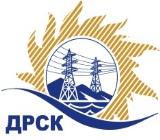 Акционерное Общество«Дальневосточная распределительная сетевая  компания»Уведомление № 1 о внесение изменений в Извещение и Документацию о закупке г. Благовещенск                                                                               03 октября 2017 г.Организатор (Заказчик) : АО «Дальневосточная распределительная сетевая компания» (далее АО «ДРСК») (почтовый адрес: 675000, г. Благовещенск, ул. Шевченко 28, тел./факс: 8 (4162) 397-205, e-mail: okzt7@drsk.ruСпособ и предмет закупки: открытый запрос цен на право  заключения договора: «Мероприятия по строительству и реконструкции электрических сетей до 10 кВ для технологического присоединения потребителей (в том числе ПИР) на территории филиала «Приморские ЭС» (г. Владивосток)»Извещение опубликованного на сайте в информационно-телекоммуникационной сети «Интернет» www.zakupki.gov.ru (далее - «официальный сайт») от 21.09.17 г. под № 31705544587Изменения внесены:Пункт  10 Извещения читать в следующей редакции: Срок предоставления Документации о закупке: с «21» сентября  2017 по «05» октября 2017.Пункт  14.2 Извещения читать в следующей редакции: Дата окончания приема заявок  на участие в закупке: 10:00 часов местного (Благовещенского времени) (04:00 часов Московского времени) «05»  октября 2017    года, по адресу - https://rushydro.roseltorg.ruПункт  15 Извещения читать в следующей редакции: Дата, время и место вскрытия конвертов с заявками на участие в закупке: 10:00 часов местного (Благовещенского) времени (04:00 часов Московского времени) «06» октября 2017 года по адресу Единой электронной торговой площадки на Интернет-сайте https://rushydro.roseltorg.ru.Пункт  3.2.15 Документации о закупке  читать в следующей редакции: 10:00 часов местного (Благовещенского) времени (04:00 часа Московского времени) «05» октября 2017  года.Пункт  3.2.16 Документации о закупке  читать в следующей редакции: Сроки предоставления участникам закупки разъяснений положений документации о закупке. Дата начала предоставления разъяснений:«21» сентября 2017 г.  Дата окончания предоставления разъяснений:«05» октября 2017 г. Пункт  3.2.17 Документации о закупке  читать в следующей редакции: Дата и время вскрытия конвертов с заявками на участие в закупке: 10:00 часов местного (Благовещенского) времени (04емьсот пятьдесят пять тысяч четырестадвести:00 часа Московского времени) «06» октября 2017 года.	Все остальные условия Извещения и Документации о закупке остаются без изменения.Секретарь  Закупочнойкомиссии АО «ДРСК» 1 уровня                                          		       М.Г. ЕлисееваКоротаева Т.В. тел.(41-62) 397-205okzt7@drsk.ru